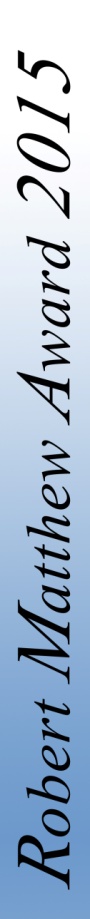 NOMINATION FORM:To be submitted by the Member Organizations (MO)SECTION-I:Member Organization (MO) informationSECTION-3: Appropriate Supporting Material / Required Documents For Submission:The following documents shall be assembled by the Member Organizations (MO) at the start of the nomination process:Description of an architect or architectural practice making the most outstanding innovative contribution to the development of architecture having particular relevance to the country or region in which the architect or architectural office operates.Description of how the Candidate has demonstrated a commitment to his research work/ project in the Commonwealth context.Examples of the candidate’s work: (Additional materials can be requested on a case-by-case basis)Project under taken by the Architect. (Drawings, Photographs, 3d’s/ Sketches, Project Brief, Team Involved and a Write-up on the project) Examples of overall work of the Architectural Practice.Submissions can be made electronically on jpg or pdf formats to A1 paper size. Maximum no of A1 papers are limited to 10.Video clip or Documentary featuring the candidate’s work (Can be uploaded electronically)A paragraph by the Member Organizations (MO) explaining why the candidate should be considered for this Award.(Your response should not exceed 500 words. Information that exceeds this limit will not be reviewed).Submission deadline                                         10th December 2015SUBMISSION METHOD:The nomination is to be submitted to the Acting Executive Director of the Commonwealth Association of Architects alongwith appropriate submission material/ documents.Applicable methodof submitting the nomination is:E-mail: comarchitect.org@gmail.com with a copy to admin@comarchitect.orgName:*Title:*Email Address:*Telephone:*Fax:SECTION-2:Candidate’s information SECTION-2:Candidate’s information SECTION-2:Candidate’s information Name of Candidate:*Title:*Address:*City:*State:*Postal Code:*Telephone:*Fax:Email Address:*